General PrinciplesTo further the aims and objectives of the CollegeTo promote a positive learning environmentTo ensure the health and safety of all in the CollegeTo foster an atmosphere where the rights of staff and students are protectedTo acknowledge good behaviourRights and Obligations of students and staffRights of StudentsThe right to physical, emotional, social, intellectual, creative and sexual safetyThe right to respectThe right to learn and work in a positive atmosphereThe right to learn in a suitable environmentThe right to fair, just and effective teaching and work trainingThe right to help when difficulties are being experiencedThe right to express needs and grievancesThe right to structures within the College that safeguard rightsRights of StaffThe right to physical, emotional, social, intellectual, creative and sexual safetyThe right to respectThe right to teach or manage in an atmosphere of order and attentionThe right to work in a suitable and safe environmentThe right to be communicated with by students, management and colleaguesThe right to receive help when neededThe right to express needs and grievancesThe right to structures within the College that safeguard rightsObligations of studentsTo attend regularly and punctuallyTo work to the best of their abilities in all programmesTo contribute to the programme by full participation and co-operation at all timesTo respect, by their behaviour and demeanour, their fellow students, College staff and all persons who are associated with a programme, both inside and outside the CollegeTo respect College property and to contribute to a pleasant atmosphere in the CollegeObligations of tutors and staffTo attend regularly and punctuallyTo carry out all their duties in a professional mannerTo contribute to College programmes by creating an environment which promotes learning and growth for allTo respect, at all times, by their behaviour and manners, their fellow staff members, students and all persons connected with a programme, both inside and outside the CollegeTo respect College property, and to contribute to a pleasant College atmosphereCode of BehaviourThe Code of Behaviour consists of :A set of rulesA list of sanctions for unacceptable behaviourA grievance procedureGeneral RulesNo abusive behaviour, name-calling, or bad language toward staff, fellow students or persons associated with the CollegeNo bullyingStudents must never be under the influence of, sell or be in possession of alcohol, drugs or any other dangerous or illegal substances while in the College or participating in any College activityEach student is expected to comply with lawful instructions of College staffStudents are expected to attend class regularly unless there is an acceptable reason for non-attendance. (See Attendance Policy)Students should be in class on timeStudents must comply with all health and safety regulationsStudents may not use any equipment, machinery, material or substances unless under the supervision of, and with the permission of a staff member.Personal hygiene and cleanliness is essentialUse of mobile phones is not permitted during class timeChewing of gum is not allowed in the CollegeSmoking only in designated areasAt all times, the building is to be respected and all damage will have to be paid for All visitors to the building to be shown courtesy and brought to receptionAppropriate clothing and footwear to be worn where specifiedSanctions for Unacceptable BehaviourIf a student chooses not to follow the code of behaviour, the following sanction/sanctions will result:The misdemeanour will be brought to the attention of the student and improvement in conduct will be requestedIf poor behaviour continues a formal verbal warning will be issued by the Course Co-ordinator.  This warning will be recordedIf unacceptable behaviour persists then this will be recorded and the student will be given a formal written warningA student may be suspended for up to three days (Appendix 1)The student may be suspended and/or a report sent to the Board of Management.  This may include a recommendation for exclusion.Cases of serious breaches of the Code of BehaviourIn cases of very serious breaches of the Code of Behaviour this process may be short-circuited, and an immediate suspension may be imposed by the Principal. (Appendix 1)  In particular this may apply in cases involving:Physical or verbal abuseBullying or threatening behaviourBeing under the influence of, selling, or in the possession of drugs, alcohol or illegal substancesBehaviour that interferes with the student’s own safety or that of fellow students or staffGrievance ProcedureAn appeal may be made to the VEC in respect of a decision of the Board to:Permanently exclude a student from the CollegeSuspend a student from the College for a period that would bring the cumulative period of suspension to 20 full days in any full yearA student who has reached the age of 18, or the parent or National Education Welfare Board on behalf of a younger student, may make the appeal.  The appeal to the Secretary General must be made within 42 calendar days from the date the decision of the Board was notified to the student.The decision to suspend/expel the student should be appealed in the first instance to the Board. The appeal should be made within 14 days of the decision being notified in writing to the student.  The letter of appeal should include grounds for appeal, documentation to support the case and confirmation of the intention to appeal in oral or written form.  The prior agreement of the Board must be obtained if either party wishes to be accompanied.  The decision of the Board will be notified in writing to the appellant within 5 days.In the event that the appeal is denied, the appellant will be advised of the right to appeal within 14 calendar days to North Tipperary VEC. A copy of the relevant procedures (Circular M. 48/01) and appeal application form are available from the Principal or VEC.  If the appellant remains unhappy with the outcome at VEC level, he/she may appeal to the Secretary General.LegislationThe Education Welfare Act 2000 in Section 23 requires that the Board of Management of a recognised school shall, after consultation with (principal, teachers, parents and educational welfare officer) prepare a code of Behaviour in respect of the students registered at the school.A code of behaviour shall specify The standards of behaviour that shall be observed by each student attending the schoolThe measures that may be taken when a student fails or refuses to observe those standardsThe procedures to be followed before a student may be suspended or expelled from the school concernedThe grounds for removing a suspension imposed in relation to a student; and The procedures to be followed relating to notification of a student’s absence from schoolThe principal of a recognised school shall, before registering a child as a student at that school shall… provide the parents of such child with a copy of the code of behaviour in respect of the school and may, as a condition of so registering such child, require his or her parents to confirm in writing that the code of behaviour so provided is acceptable to them and that they shall make all reasonable efforts to ensure compliance with such code by the child.Equal Status Act 2000 and Equality Act 2004“… discrimination shall be taken to occur” where a person is treated less favourably than another person is, has been or would be treated in a comparable situation on any of the ground specified in subsection 2Section 7 (2)Educational establishments An educational establishment shall not discriminate in relation to:The admission or the terms or conditions of admission of a person as a student to the establishmentThe access of a student to any course, facility or benefit provided by the establishmentAny other term or condition of participation in the establishment by a student, The expulsion of a student from the establishment or any other sanction against the studentAppendix 1Suspension is only a strategy within the Code of Behaviour of the College.  Suspension allows students to reflect on their behaviour, to acknowledge and accept responsibility for the behaviour, which led to the suspension and to accept responsibility for changing their behaviour to meet the College’s expectations in the future.  It also allows time for school personnel to plan appropriate support for the student to assist with successful re-entry.Principal’s Authority The Principal has authority, under the Articles of Management for Vocational Schools, to suspend “any pupil for a limited period and shall report any such suspension to the Board of Management at its next meeting” ArticleIf, in the judgement of the Principal, a student should be expelled, the Principal shall refer the matter to the Board of Management for decision Article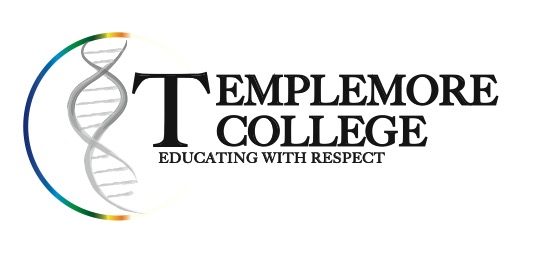 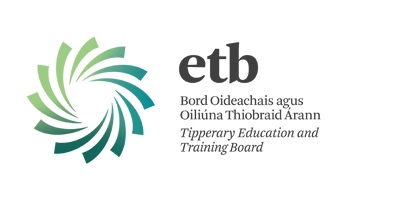 Code of Behaviour